КГУ «Запорожская средняя школа»Тренинговое занятие                                                                «Это Я - такой...!»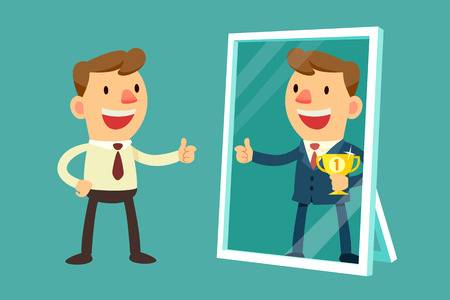 Составила:Педагог – психолог  :      Мокряк Т.А..2020г.Занятия с элементами тренинга «Это я такой....»Цель: повышение активности и самооценки учащихся.1.Упражнение «Браво»Цель: создать атмосферу взаимного принятия и хорошего настроения, повысить самооценку детей.Инструкция: Кто из вас бывал в театре или в цирке и видел, как публика восторженно рукоплещет артистам в конце представления? Кто из вас, хотя бы в своих мечтах, хотел оказаться на сцене и заслужить восторженные аплодисменты зрительного зала? Я считаю, что время от времени каждый из нас заслуживает аплодисментов.(Поставьте стул в центре класса и попросите всех плотно окружить его со всех сторон). Каждый из детей получает гром аплодисментов.Обсуждение: Понравилось ли тебе получать аплодисменты? Понравилось ли хлопать в ладоши?Упражнение «Красивое имя (контур)Цель: игра может повысить у ребенка уровень самовосприятия Написать свое имя на листе бумаги ярким фломастером.Затем предлагается разрисовать , украсить, раскрасить свое имя так, чтобы получилось очень ярко и красиво. (можно использовать контур фигуры мальчика или девочки, соответствующий полу ребенка) или рисунок «Мое ожившее имя» Предлагается представить, что их имя оджило и превратилось в животное и нарисовать это животное.Обсуждение: Понравилось ли тебе рисовать? Нравится ли тебе твое имя?3.Игра « Жил был один мальчик.... Жила была одна девочка...»»Цель: дать детям возможность рассказать что-нибудь о себе без стеснения , отмечая свои положительные качества и не скрывая отрицательных.Инструкция: Я хотел (а) бы, чтобы мы лучше узнали друг друга. Для этого я хочу предложить вам следующую игру. Я начну рассказывать вам сказку, вы внимательно слушаете, а затем я кому то из вас предложу продолжить эту сказку. Иногда я буду вставлять различные проблемные ситуации, а вы должны будете ее продолжить. Начало сказки: Жил был мальчик, его звали Родион, о одет в белую футболку и черные шорты. , затем я предлагаю ребенку пормочь мне и продолжить сказку. (если ребенок будет говорить « и пошел мальчик гулять . Он гулял, гулял ...-психолог может тут же добавить «Как вдруг наступила ....Дальше должен продолжить ребенок» Обсуждение: Трудно ли было  продолжить сказку? Мешало ли вам мое вмешивание с проблемной ситуацией?Ритуал прощания «Я -это я и это замечательно!Я такой ,какой я есть и я счастлив быть здесь»